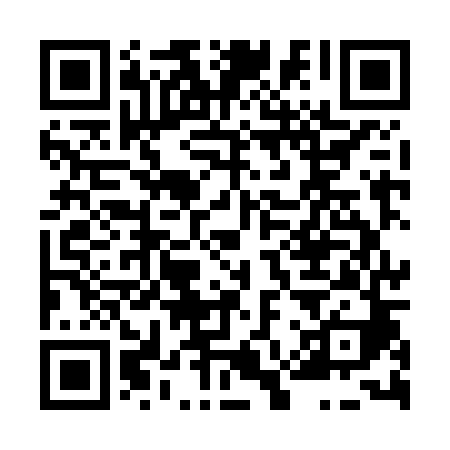 Ramadan times for Bohatice, Czech RepublicMon 11 Mar 2024 - Wed 10 Apr 2024High Latitude Method: Angle Based RulePrayer Calculation Method: Muslim World LeagueAsar Calculation Method: HanafiPrayer times provided by https://www.salahtimes.comDateDayFajrSuhurSunriseDhuhrAsrIftarMaghribIsha11Mon4:424:426:3012:184:136:086:087:5012Tue4:394:396:2812:184:156:096:097:5113Wed4:374:376:2612:184:166:116:117:5314Thu4:354:356:2412:184:176:126:127:5515Fri4:324:326:2112:174:196:146:147:5716Sat4:304:306:1912:174:206:166:167:5917Sun4:284:286:1712:174:216:176:178:0018Mon4:254:256:1512:164:236:196:198:0219Tue4:234:236:1312:164:246:206:208:0420Wed4:204:206:1112:164:256:226:228:0621Thu4:184:186:0812:164:276:246:248:0822Fri4:154:156:0612:154:286:256:258:1023Sat4:134:136:0412:154:296:276:278:1124Sun4:104:106:0212:154:306:286:288:1325Mon4:084:086:0012:144:316:306:308:1526Tue4:054:055:5712:144:336:326:328:1727Wed4:034:035:5512:144:346:336:338:1928Thu4:004:005:5312:134:356:356:358:2129Fri3:573:575:5112:134:366:366:368:2330Sat3:553:555:4912:134:376:386:388:2531Sun4:524:526:461:135:397:407:409:271Mon4:494:496:441:125:407:417:419:292Tue4:474:476:421:125:417:437:439:313Wed4:444:446:401:125:427:447:449:334Thu4:414:416:381:115:437:467:469:355Fri4:394:396:361:115:447:487:489:376Sat4:364:366:331:115:467:497:499:397Sun4:334:336:311:105:477:517:519:428Mon4:304:306:291:105:487:527:529:449Tue4:284:286:271:105:497:547:549:4610Wed4:254:256:251:105:507:557:559:48